Заявкана участие в однодневном спортивно-массовом мероприятии «Поход в долину реки Кавярзе» для молодых профсоюзных кадров и активистовКраснодарской краевой организацииПрофсоюза работников здравоохранения РФ 10 сентября 2022 г.Я________________________________________________________________________________________________________________________________В соответствии со статьями 9, 10.1 ФЗ от 27.07.2006 № 152-ФЗ «О персональных данных», даю согласие Краснодарской краевой организации Профессионального союза работников здравоохранения Российской Федерации на автоматизированную, а также без использования средств автоматизации обработку и использование моих персональных данных.2022 г.	Подпись участника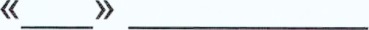 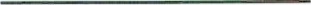 Выписка из постановления президиума ГК, РК или заседания ПК протокол №2022 г.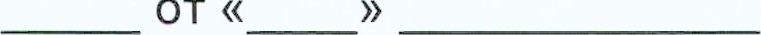 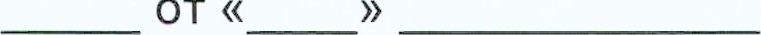 Председатель профорганизации 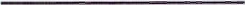 	(Подпись)	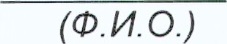 2022 г.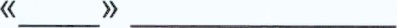 1Наименование профсоюзной организации2.Фамилия, имя, отчествоЗ.Дата рождения число, месяц, год4.должность по основному месту работы5.Выполняемая профсоюзная работа6.Серия и номер паспорта7.Номер	контактного телефона